О внесении изменений в постановление администрации Орининского сельского поселения Моргаушского района Чувашской Республики от 20.12.2017г. № 96 «Об утверждении предельной численности и фонда оплаты труда на 2018 год и плановый период 2019 и 2020 годов»В соответствии с решением Собрания депутатов Орининского сельского поселения Моргушского района Чувашской Республики от   27.09.2018г. № С- 45/1   «О внесении изменений в решение Собрания депутатов Орининского сельского поселения Моргаушского района Чувашской Республики от 12.12.2017г. № С-31/1 «О бюджете Орининского сельского поселения Моргаушского района Чувашской Республики на 2018 год и плановый период 2019 и 2020 годов», администрация Орининского сельского поселения Моргаушского района Чувашской Республики постановляет:1. Внести в постановление администрации Орининского сельского поселения Моргаушского района Чувашской Республики от 20.12.2017г. № 96 «Об утверждении предельной численности и фонда оплаты труда на 2018 год и плановый период 2019 и 2020 годов» (далее – постановление) следующее изменение:                   1.1. Приложение 1 к постановлению изложить в следующей редакции:«Приложение 1 к постановлению администрации Орининского сельского поселения Моргаушского района Чувашской           Республики от 20.12.2017 г. № 96  «Об утверждении предельной численностии фонда оплаты труда на 2018 год и плановый период 2019 и 2020 годов»Предельная численность и фонд оплаты труда работников администрации Орининского сельского поселения Моргаушского района Чувашской Республики на 2018 год         2. Настоящее постановление вступает в силу с момента подписания.Глава Орининского сельского поселения                                                      В.Ю.ПушковаЧĂВАШ РЕСПУБЛИКИМУРКАШ РАЙОНĚ 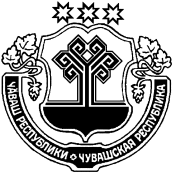 ЧУВАШСКАЯ РЕСПУБЛИКА МОРГАУШСКИЙ  РАЙОН  ОРИНИН ЯЛ ПОСЕЛЕНИЙĚН АДМИНИСТРАЦИĔ ЙЫШĂНУ27.09.2018 ç.  65 №Патаккасси ялěАДМИНИСТРАЦИЯОРИНИНСКОГО СЕЛЬСКОГОПОСЕЛЕНИЯ ПОСТАНОВЛЕНИЕ27.09.2018 г.   № 65   д. ПадаккасыНаименованиеЧисленностьФонд оплаты труда (в тыс. руб.)Общегосударственные вопросы4,251 060,1в том числеАдминистрация Орининского сельского поселения4,251 060,1».